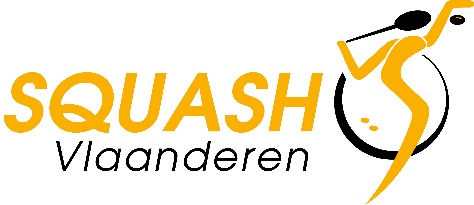 Verslag vergadering BO van 20 juni 2023Aanwezig: West-Vlaanderen: Lowie Delbeke, Evelyn LibrechtOost-Vlaanderen: Tim Van Den Herrewegen, Yves Van DurmeAntwerpen: Dave De Beule, Mats Raemen Vlaams-Brabant/Limburg: Kris SoetemansAfwezig: Veerle Putzeys, Philippe GebruersUitgenodigd:Algemeen directeur: Kim Hannes
Sporttechnisch coördinator: Lennert Jansen Administratief coördinator: Tine Hannes VerwelkomingDave heet de bestuurders welkom op de online vergadering. Actiepunten van vergadering dd. 21/03/2023Opvolger voor Antwerpen? Communicatietool Slack? De commissie Marketing stelt voor om de gratis versie te nemen en nadien kan er beslist worden of er eventueel wordt overgeschakeld op de betalende versie. De rest van de to-do-puntjes komen terug op de agenda. Goedkeuring verslag van vergadering dd. 21/03/2023Het verslag wordt goedgekeurd. BeleidSecretariaatHet secretariaat is volop bezig met de voorbereiding van het nieuwe seizoen.Commissiesamenstellingen
De samenstellingen worden overlopen. De samenstelling van de commissie discipline wordt nog bekeken. In de externe beroepscommissie stopt Christophe Vandermeersch na jaren als voorzitter. Caroline Talloen zal binnen die commissie voorzitter worden. Piet Verhulst wordt de tweede jurist in de commissie. De overige leden doen verder. LedenaanmaakSquash Vlaanderen telt momenteel 2004 leden. De mei-promotie van €5 kende niet het succes van vorig jaar. Het secretariaat zegt zich niet alleen zorgen te maken over leden maar ook over de verdwijnende clubs. De interclubspelers van die clubs kunnen terecht in andere club, maar we moeten ook proberen de recreanten van de verdwijnende clubs als lid te houden. Voor deze recreanten moet er een actie op poten gezet worden. Deze zullen om te beginnen aangeschreven worden. Het secretariaat bekijkt ook de mogelijkheid om samen met vertegenwoordigers van de provinciale comités clubs te bezoeken op een avond en spelers persoonlijk aan te spreken. Naar individuele spelers toe is het van belang om de sportspecifieke verzekering aan te halen. ClubsHet secretariaat maakt zich zorgen om het verdwijnen van de clubs en squashinfrastructuur. Arenal in Meise werd bezocht. Ze willen 3 squashcourts behouden. Advies werd gegeven om er 4 te behouden omdat je dan iets meer kan doen, maar de plannen lagen al vast. Ze waren ze heel enthousiast. Ze willen daar zeker iets opbouwen. Het was een positief en lang gesprek, wilden info over leden, tornooien, jeugd,… In de Blaarmeersen wordt er veel gespeeld. We brengen ene potentiële lesgever in contact met hen. Jeugdwerking Het project ‘opstart jeugdwerkingen’ kent een hervatting in september.Voor jeugdwerking hebben we een budget van Deloitte ter beschikking. Er werd een overzicht van het bestede sponsorbedrag van Deloitte bezorgd.Er wordt nog een promotiefilmpje gemaakt voor jeugdsquash. Het is het de bedoeling om dit voor elke club die een jeugdwerking heeft te personaliseren met een eindscherm en een budget per club te voorzien voor digitale promotie via advertenties. Opvolging en uitvoering door Squash Vlaanderen. De timing hiervoor is augustus, zodat er tijdig tegen september en in september promotie gemaakt kan worden.Lowie meldt dat er in West-Vlaanderen geen opties meer zijn. Hij heeft alle clubs bezocht. Sportinfrastructuur VlaanderenEr werd contact opgenomen met Sport Vlaanderen. Aan de ene kant werd er ons een lijst bezorgd van alle courts in Vlaanderen uit de sportdatabank. Deze databank van Sport Vlaanderen is in transitie. Sinds november 2022 is dit een meer flexibelere databank met voor squash meer mogelijkheden. Zo zal je alle banen apart kunnen zien. Die uitsplitsing wordt momenteel bekeken. Het secretariaat had hen nog extra info gestuurd en die wordt de komende maanden verwerkt. Dan werd er gevraagd naar lopende projecten. Er werden subsidies aangevraagd voor een sportcentrum in Harelbeke. Daar zouden ze van racketbal sporten zeker tennis voorzien en misschien padel. Er werd contact opgenomen en gepolst naar mogelijkheden squash maar voorlopig geen reactie. 
Via de nieuwsbrief van de Vlaamse Sportfederatie kwamen we te weten dat er een sportcentrum gebouwd wordt in Overijse. Daar werd er aan federaties gevraagd of ze willen dat bepaalde sporten geïntegreerd worden. Er waren dan ook wel vragen wat je als federatie financieel kon betekenen. Er zou dan van hen uit contact opgenomen worden. Voorlopig nog geen reactie. De bevraging werd pas 1 juni gedaan. Laaksite Aarschot zijn er al contacten geweest. De vertegenwoordigers zijn toen een aantal keer in Herentals geweest om de courts te bekijken maar hebben besloten om ook geen squash op te nemen in hun project. Eenmaal wij als federatie weet krijgen van een project is het vaak al te laat en liggen plannen vast. Kim en Yves bekijken een communicatie naar Schepenen van Sport en clubs die geen lid zijn van federatie. Goed BestuurDeontologische code Het secretariaat meldt dat er nog maar een paar ondertekende deontologische codes binnen zijn. Ze worden nog eens meegestuurd met het verslag en er wordt gevraagd hier werk van te maken. Evaluatie profielen bestuurdersEr zijn een aantal wijzigingen in de samenstelling van het BO. Er zijn gesprekken geweest met de nieuwe bestuurders over hun rol, taken en profiel. Alle leden voldoen aan de voorgeschreven profielen.  Zelfevaluatie bestuurdersDeze wordt doorgestuurd zodat we die op het bestuursorgaan van september kunnen bespreken. FunctioneringsgesprekDave bekijkt een datum voor het jaarlijks functioneringsgesprek met Kim als Algemeen Directeur en plant er ook een in met Tine en Lennert. Beleidsfocus innovatieVoorlopig is er nog geen uitgewerkt project dat voldoet aan de voorwaarden van Sport Vlaanderen. Het secretariaat zou een meerwaarde zien in het inzetten van een externe marketingpersoon die in de clubs de spelers kan overtuigen lid te worden van Squash Vlaanderen. Het bestuur ziet ook mogelijkheden met een ‘movable interactive squash’. Lymb.io wordt bekeken voor squash. 
 Financies Begrotingscontrole 2023 Er zijn geen vragen door bestuurders bij de begrotingscontrole.De werkkost IT ligt al hoger dan begroot. Dit is altijd een moeilijke begroting om op te maken aangezien dit vaak om onvoorziene problemen gaat. Zo hebben we gesukkeld met de telefoons waardoor we zijn moeten overschakelen naar ander internetpakket en telefonie over internet en pc Tine. Een werk-GSM voor personeel is geen optie aangezien er in centrum weinig tot geen bereik is. Inkomsten voor interclub/interclubspelers volgen binnenkort.Openstaande facturenVerschillende clubs die nog een klein openstaand bedrag hebben. Dit zijn vooral facturen van het onvolledig spelen. Tine volgt de betaling ervan op en stuurt  reminders uit. Energiesubsidies Sport VlaanderenVan Sport Vlaanderen hebben we voor de energiesubsidies 27306,65 euro ontvangen. We hebben een overzicht ontvangen van SV met bedrag per club die een dossier hebben ingediend. Van zodra wij het geld ontvangen hebben van Sport Vlaanderen worden de bedragen onmiddellijk doorgestort. Als Tine hiervoor een paar dagen voor de deadline de clubs niet had opgebeld waren er verschillende die geen dossier hadden ingediend en zoals blijkt was het toch de moeite.SponsoringDecathlonDecatlon zal provinciaal de events voor recreanten sponsoren. Het secretariaat gaat na bij Decathlon of er geen mogelijkheid is om meer zichtbaarheid te creëren voor squash in de winkels. Buiten staan er vaak trampolines of ping-pong-tafels om eens uit te testen. Kan er tegen een muur niets gemaakt worden gerelateerd aan squash met twee racketjes en een balletje bij? DunlopDunlop zal het samengevoegde jeugdcircuit sponsoren. Zij bekijken momenteel de overeenkomst nog. Als ze kijken naar hun omzet van squash in België dan sponsoren ze daar 15% van, wat veel is in hun ogen. Voorlopig kwam er nog geen ander voorstel. Er werd gepolst naar extra sponsoring voor het volwassencircuit, maar ze kunnen er momenteel niets bij nemen. AquariusAquarius zal niet meer de sponsor zijn van het jeugdcircuit aangezien het aantal drankjes dat we krijgen niet voldoende is om het hele circuit te coveren. Ze blijven wel sponsor en de geleverde drankjes zullen gebruikt worden tijdens de events in het Vlaams Squashcentrum. DeloitteZe zien geen probleem met een nieuwe aanvraag voor een nieuwe periode van een jaar. De hoofdbedoeling voor besteding van het gesponsorde bedrag zijn nieuwe jeugd- en volwassenleden. Eigenlijk alles om de federatie te doen groeien. Het sponsoren van het volwassencircuit hoort hier minder thuis. De gelden worden rond september verwacht. Seizoen 2022-2023TransfersDe transferperiode zit erop. De lijst met transfers werd op de website gepubliceerd. Maar enkele spelers zijn van club veranderd. Verschillende spelers zijn sowieso transfervrij door het stoppen van de activiteiten binnen de club. Tine heeft de vraag gesteld aan Sport Vlaanderen of het toch niet mogelijk is om transfers via mail te laten verlopen in plaats van aangetekende zending. Dit is een ingewikkelde procedure. 
Spelers kunnen wel digitaal aangetekend versturen. Dit staat in het transferreglement maar zal in de toekomst ook vermeld worden in de begeleidende mail van de transfer en op de transferdocumenten. 
Ook de mogelijkheden via het Twizzit-platform worden bekeken. Initiator 2023Stond gepland provincie West-Vlaanderen in voorjaar 2023 en is door te weinig inschrijvingen niet doorgegaan.
Eén speler legde nog zijn herexamen praktijk af en is geslaagd. Hij is nog van de 2022-editie. Dag van de jeugdsquashDe Dag van de Jeugdsquash werd op zaterdag 03/06 georganiseerd in Grand Slam Tienen en was een groot succes. Er werd een hele planning uitgewerkt voor spelers, begeleiders en ouders. Op de planning stond een demowedstrijd tussen Joeri Hapers en Nele Gilis. Jammer genoeg kon Nele niet aanwezig zijn door finale in El Gouna. Er is enkel positieve feedback op gekomen. Zowel van ouders, deelnemers, organiserende clubs als lesgevers, topsquashers,… Zowel de squashactiviteiten als de nevenactiviteiten waren een enorme meerwaarde voor de deelnemers. Het was dus een zeer geslaagd initiatief. Het secretariaat bekijkt wat we hiermee in de toekomst kunnen doen en hoe we dit verder kunnen uitbreiden. Er is een draaiboek voorhanden. Kim meldt dat Lennert hier veel tijd heeft ingestoken en dat het fijn is dat dit een succes was. Proficiat Lennert! Prijzen laureatenOp het einde van het seizoen wordt steeds de squashclub van het jaar en de MVP’s gekozen. Squashclub van het jaar is een hele berekening. Dit jaar is het 1. De Vaart, 2. Recrean, 3. Ronse. MVP bij de heren is Siebe Deckers en bij de dames Myrthe Coenjaerts. De trofee voor squashverdienste van het jaar werd bepaald. De vergadering was unaniem akkoord voor de betrokken persoon. Seizoen 2023-2024Inschrijving interclubEr is nog geen zicht op de definitieve reeksen aangezien nog een aantal clubs hun teams moeten inschrijven. Initiator 2024De initiatorcursus in 2024 zal zoals gewoonlijk doorgaan in het voorjaar van 2024 verspreid over een aantal weekends. De volgende locatie is terug in Antwerpen, waarbij we hoogstwaarschijnlijk Herentals als locatie nemen.We moeten hiervoor meer persoonlijke promotie doen en spelers persoonlijk aanspreken waarvan we denken dat ze de cursus willen volgen om aan voldoende spelers te komen.Organisatie circuitsJeugdcircuitDe format wordt overlopen en de vergadering keurt die goed. 
De voorzitter van de commissie jeugd geeft toe dat de commissie jeugd hier beter over had moeten communiceren naar commissieleden. Sommige commissieleden hadden het gevoel dat de beslissing door het bestuur boven hun hoofd genomen werd. Recreanten provinciaalDe format van initiatie-avond en tornooi-avond per deelnemende club wordt overlopen. De vergadering keurt deze goed. ClubtornooienIndien we een tornooicircuit organiseren zal dit bestaan uit een simpel overkoepelend systeem van de huidige clubtornooien aangezien de meeste clubs (tot nu toe) aangeven hun clubtornooi te willen behouden. Hiervoor werd alvast een simpel scenario uitgewerkt.Belangrijk is dat tegen start van het seizoen een sponsor gevonden wordt voor het eindtornooi en eindrangschikking. Het secretariaat geeft aan dat het niet eenvoudig is in deze tijden om sponsors te vinden. Vaak komen sponsors uit leden die een bedrijf hebben en wiens hart bij de squashsport ligt. Voor clubs is dit makkelijker. Het secretariaat bekijkt aan de hand van mails wie er in grotere bedrijven werkt en Yves wil gerust het eerste contact opnemen. We maken een sponsordossier met verschillende sponsorpakketten waarin een return verwerkt zit naar sponsors (visibiliteit, play the pro, training nationale coach, clinic nationale ploeg,…)MarketingDe commissie marketing blijft nog steeds elke maand samenzitten voor een vergadering waarin ze de statistieken, planning en andere to-do’s bekijkt.Enkele statistieken:In het afgelopen trimester 38 posts met meer dan 1000 bereik. Dit is uitzonderlijk hoog.Dit jaar werd er al 200.000 bereik behaald, waarvan 120.000 in april en mei. April en mei zijn jaarlijks de beste maanden. In 2022 was het bereik in april en mei 88.000. Dit komt neer op een stijging van 33% in 2023.Met advertenties erbij hadden we vorig jaar op dit moment 250.000 bereik, nu 370.000.Volgers FB: 1557, stijgt maandelijks.Volgers instagram: 538, stijgt maandelijks. In april en mei stijging van 14%.Er is heel veel gepost geweest met alle EK teams en prestaties van Nele en Tinne. De acties die we gedaan hebben, take-overs,… zorgen voor veel nieuwe volgers. Dit moeten we blijven doen. We moeten ook blijven inzetten op onze toppers.De commissie bekijkt de mogelijkheden met Slack en gaat de gratis versie uittesten.De commissie werkt aan een op maat aanpasbaan promotiefilmpje voor jeugdsquash.De commissie blijft verder inzetten op de Start2Squash filmreeks en heeft 4 filmpjes uitgebracht. Elk filmpje met advertentie heeft tussen 20.000 – 30.000 bereik opgeleverd. De advertentie van ‘vind je club’ bracht telkens een bereik van 25.000-35.000 op en +- 500 kliks.In juni staat het volgende filmpje gepland: de crosscourt.Rapportering en verslagen van commissiesCommissie Sport – enquête eredivisie herenEr is een online meeting geweest met de kapiteins van ERE Heren om de format te herbekijken. Er was het voortel om de competitie bij de heren ook te verplaatsen naar zaterdag. Belangrijk voor het secretariaat was om te kijken of alle clubs hier voorstanders van waren, wat niet het geval bleek te zijn. De pro’s en contra’s werden in het gesprek afgewogen. Uiteindelijk werd er beslist om een combinatie te doen van 6 vrijdagen en 2 zaterdagen. In de oneven jaren wordt de ranking na het seizoen aangepast. Hiervoor hebben we jaren geleden een structuur uitgewerkt binnen de commissie sport. Iedere speler behoudt zijn plaats op de ranking, maar het aantal spelers binnen een bepaald klassement wordt beperkt (aantal werd bepaald door commissie sport). De punten van A en B-spelers worden naar de ondergrens gebracht met steeds 5 punten tussen iedere speler. Enkele spelers zullen A1 ipv A worden. Belangrijk hier is de communicatie dat ze naar de ranking moeten kijken en niet naar het klassement.Bij de dames zijn er 2 A’s mogelijk en 5 A1-spelers. Hier hebben we Nele en Tinne wel terug bovenaan de ranking gezet als A-spelers en een wijziging in ranking gedaan.Beheerscommissie Sport Vlaanderen – Squash VlaanderenDe beheerscommissie van SQV met SV Herentals werd gehouden op 28 april. Normaal is er iemand van Sport Vlaanderen Brussel aanwezig maar dit jaar jammer genoeg niet. We waren hier niet van op de hoogte. Volgende zaken werden besproken:Netheid courts tijdens trainingenAfwerking centrum (keuken, plinten,…)Badges die vanaf nu te gebruiken zijn in het centrum voor de deuren.  Initiaties lesgevers scholenClinic voor ledenaanmaak. Ze zouden helpen in promotie en delen via hun kanalen. 8/6 stond de clinic gepland. Een mailing van hun aan de squashers kon GDPR-gewijs niet. Ze hebben het enkel gedeeld op hun socials en dit was niet voldoende om de individuele squasher te bereiken. We hadden zelf info aan alle courts in het centrum gehangen, maar zonder succes. Er was geen inschrijving. Lidmaatschappen. Opnieuw gevraagd of samenwerking mogelijk is om leden aan te maken. Slechts 18 personen die in Herentals squashen zijn lid van SQV. Dit is een beslissing die door Brussel moet genomen worden. Tarieven van verhuur accommodaties gaan omhoog. De tarieven voor squash blijven hetzelfde. €11/uur. Voor Squash Vlaanderen blijft het voordeeltarief van €2.75. Verhuur squashcourts stijgt weer wat, maar bijlange niet zoals voor corona tijden. In deze cijfers zitten scholen en personen die bv wekelijks komen. 2018: 88642019: 7659 (hier zit in nov ook onze BJO in)2020: 3898	2021: 31752022: 4752Wat niet op de vergadering werd besproken en achteraf bij ons pas duidelijk werd zijn de nieuwe reglementen rond annulaties. Als we nu courts reserveren voor een event en als blijkt bij het maken van de planning dat ik een dag niet nodig heb, dan moeten we wel betalen. Dit was vroeger niet zo. We proberen hier nog voor in gesprek te gaan. Via mail zijn ze duidelijk dat er geen uitzonderingen zullen gemaakt worden. Voor kampioenschappen zou dit geen hoge kost zijn, maar voor hotel bij een Belgian Junior Open wel. DenkcelOp de denkcel van 27 maart heeft Squash Vlaanderen duidelijk gemaakt dat het niet evident is om jeugdwerking op te starten in clubs. Dat niet al de clubs de meerwaarde inzien van jeugdwerking en het niet altijd makkelijk is om de juiste persoon erop te zetten. We zijn een van de weinige federaties die geen ondersteuning hebben van buitenaf wat de opleidingscursussen betreft. Dat personeel heel het traject eigenlijk doet, van schrijven van cursussen tot geven en volgen van opleidingen va VTS. Lennert en Kim bekijken de volgende periode het opleidingsstramien voor instructeurCommissie JeugdEr waren geen vragen bij het verslag. Commissie TopsportPas eind mei/begin juni kregen we van onze contactpersoon bij Topsport het addendum Topsport met de verdeling van de gelden op papier. De spelers hebben een mail gehad met het beschikbare budget. Met de beloftevolle jongeren zullen Mats en Kim nog een online meeting houden. Nele is de top 10 binnen na een reeks prachtige resultaten. Ze staat momenteel op 7. Ook Sporza wordt telkens op de hoogte gehouden en zij schrijven de laatste tijd wel meer over squash. Jammer dat het voorlopig niet lukt om onze sport in Sportweekend te krijgen. RTC meeting. Naar volgend seizoen toe behouden we dezelfde format, nl 4 stagedagen in de regio en 4 gemeenschappelijke dagen in Herentals. Dit onder voorbehoud van mogelijkheden binnen begroting 2024. De coaches kijken naar de aanvulling met jongere spelers. Rapportering en verslagen provinciale comitésWest-VlaanderenDe vergadering was pas de avond voor deze vergadering, dus verslag volgt nog. Vlaams-Brabant/LimburgVlaams-Brabant/Limburg heeft een vergadering gehad maar de provinciale voorzitter was nog niet op de hoogte van de werkwijze. Een verslag wordt nog gemaakt en bezorgd aan het secretariaat. Op de vergadering werd er gevraagd of het niet mogelijk is om affiches/posters van Nele en Tinne te laten maken die mensen kunnen bestellen bij Squash Vlaanderen. Squash Belgium / ESF / WSFSquash BelgiumPlay-Offs SBDe BK Teams zijn vlot verlopen. Tine staat hiervoor steeds in nauw contact met Petra voor de opvolging voor, tijdens en na het evenement. De laatste dag heeft een team van LFS forfait gegeven. De organisatie in Olympia is vlot verlopen. Volgend seizoen zijn zowel de kwartfinales als de finale in Olympia.Gregory Lecerf stuurde een mail over national league. Eerst werd die aan bestuurders Squash Belgium en Lowie gestuurd. Aan de vooravond van het play-off weekend heeft hij een mail gestuurd aan clubs en individuele spelers om mee bij de federaties te pleiten voor national league. Buiten de mail van Lecerf heb ik geen reactie ontvangen. Veerle heeft als lid van Squash Belgium gereageerd op de mail van Lecerf. Daar is geen tegenreactie op gekomen. Nationale ploegen Het -19 team eindigde 16de en laatste. Teleurstellend tornooi voor coach Stefan, Chloé geblesseerd, andere spelers niet in orde, niet echte teamspirit. Het -17 team werd 2de. Knappe prestatie. Ze klopten Engeland in de halve finale maar Frankrijk was te sterk in de finale. Maddox en Savannah Moxham speelden in dit team. Ook volgend jaar kunnen ze nog voor -17 spelen. Het -15 team werd 10de. Ze speelden een heel mooi tornooi. Een aantal jonge spelers die een ervaring rijker zijn. Het damesteam werd 2de op het EK. Weer een stapje dichter bij dat goud. Kansen waren er zeker. Het herenteam behaalde brons in divisie 2 en pakte net naast de promotie naar divisie 1.  AV ESF Veerle is naar de AGM in Finland geweest. ESF stuurt pas een verslag rond eind juni na hun bestuursvergadering. In het kort:Algemene moties:Motie ivm de jaarlijkse opwaarderingslimiet werd goedgekeurd.Motie om het secretariaat te verhuizen naar Nederland werd goedgekeurd.Motie om een nominatiecomité op te richten werd goedgekeurd.Moties ivm Europese kampioenschappen:Inhouding 10% van het event package is goedgekeurd.Wijziging voor junioren kampioenschappen: in 2025 zullen er 2 jongens en 2 meisjes moeten aantreden in de U15 ploeg. Andere leeftijdsgroepen volgen in de jaren nadien.De 2 voorgestelde moties over de wijzigingen voor het ETC zijn doorverwezen naar een werkgroep om verder en gedetailleerder uit te werken. Er waren nog teveel onduidelijkheden om nu al te beslissen. Dit ging over de indeling van de divisies en heren spelen met 3 ipv 4. BK Masters en DubbelDit werd dit jaar georganiseerd door LFS, maar ook daar geen succes. Heel weinig inschrijvingen. Een paar spelers van ons hebben uitgeschreven toen ze tabellen en planning kregen omdat de communicatie heel onduidelijk was. Er waren 17 inschrijvingen voor Mastersreeksen en 7 dubbels. De edities bij Squash Vlaanderen hebben iets meer succes maar ook telkens weinig inschrijvingen. Het voorstel om dit in een club te doen in plaats van in Herentals wordt door de vergadering goedgekeurd. Het secretariaat maakt de tabellen en stuurt de tp file aan de organiserende club en zorgt voor de medailles. De organiserende club leidt het tornooi ter plaatse en mag het vastgelegde inschrijvingsgeld houden. De vraag naar interesse wordt neergelegd bij de clubs. Het event gaat door op 25/26 mei. Belgian Junior Open Reservaties zijn gemaakt. Tp file is aangemaakt en staat online. ESF verstuurt de invitation form naar de MNA’s. Varia Project blessurepreventieDit project werd gedaan in samenwerking met medische commissie. De opnames hebben vorige week plaatsgevonden. Er zullen in totaal een 80-tal oefeningen zijn.Binnen de commissie bekijken we hoe we blessurepreventie verder kunnen ontwikkelen. Er werd al een bijscholing voor trainers gegeven en we bekijken de opties met RTC in Herentals.Nieuwe ploegen gratisNu een aantal ploegen/spelers integraal naar een andere club gaan omdat de huidige club stopt met de squashactiviteiten, is er een discussie ontstaan met 1 club rond de nieuwe, gratis ploegen. Dave vindt dat dit in kleine groep moet uitgeklaard worden, met advies van de financiële commissie. Kris volgde een vergadering van de Directeur Sportmarketing van de VUB. Er zijn ongeveer 50 studenten die hun eindwerk doen over sport. Eventueel kunnen we een van de studenten inschakelen voor marketing en kan de persoon marketingtools aanleveren voor ledenaanmaak. NOS plaatsen op agenda september.Volgende vergadering van het Bestuursorgaan op dinsdag 26 september 2023